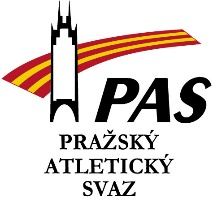 Profil vedoucího trenéra SpS při PSK Olymp Praha, z.s.jméno a příjmení:    Michal Krčmářdatum narození:23. 1. 1949oddílová/ klubová příslušnost:od roku 1960 TJ Rudá Hvězda Praha, následně PSK Olymp Praha, z.s.pozice ve sportovních organizacích:2019 až dosud – člen výboru oddílu atletiky PSK Olymp Praha, z.s., 2017 až dosud – vedoucí trenér SpS při PSK Olymp Praha, z.s., 1975 až dosud trenér mládeže.Aktivní atletická kariera 1960 až 1975 TJ Rudá Hvězda Prahavzdělání:VŠE Praha – financetrenér II. třídypracovní cíle na pozici VT SpS:Propojením atletických a manažerských znalostí a zkušeností napomáhat ke zlepšení fungování orgánů, jejichž jsem členem. V trenérské práci aplikací soudobých poznatků a trendů rozvíjet historickou tradici práce s mládeží v našem oddílu, která byla započata Sportovní školou Otakara Jandery.kontakty:mob.:	605229483mail:	michal.krcmar.49@gmail.com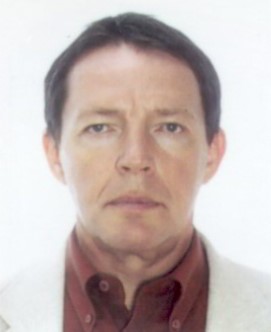 